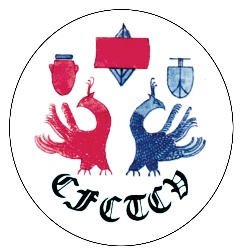 Collège Français de Chirurgie Thoracique et Cardio-VasculaireDossier d’admissibilité à l’examen du Collège CTCVRelevé des activités opératoires non saisies dans EPICARD-CONG Chirurgie Cardiaque CongénitaleNom du candidat ………………………..Prénom …………………………..Liste des interventions par rubriques  Rappel pour la chirurgie cardiaque congénitale sont nécessaires : 100 interventions majeures de chirurgie cardio-vasculaire.25 CEC de cardiopathies acquises (qui peuvent évidemment être les mêmes que celles justifiant des compétences pour l’option précédente),75 interventions congénitales ou pédiatriques dont au moins 5 CIV, 4 CAV, 4 transpositions des gros vaisseaux, 4 Fallot, 5 cavo-pulmonaires et 2 RVPAT.Validation du Chef  de Service  Nom Date 						Signature Nom de l’interventionNombre d’interventions – 1er opérateurNombre d’interventions – 2nd opérateur Période.Total